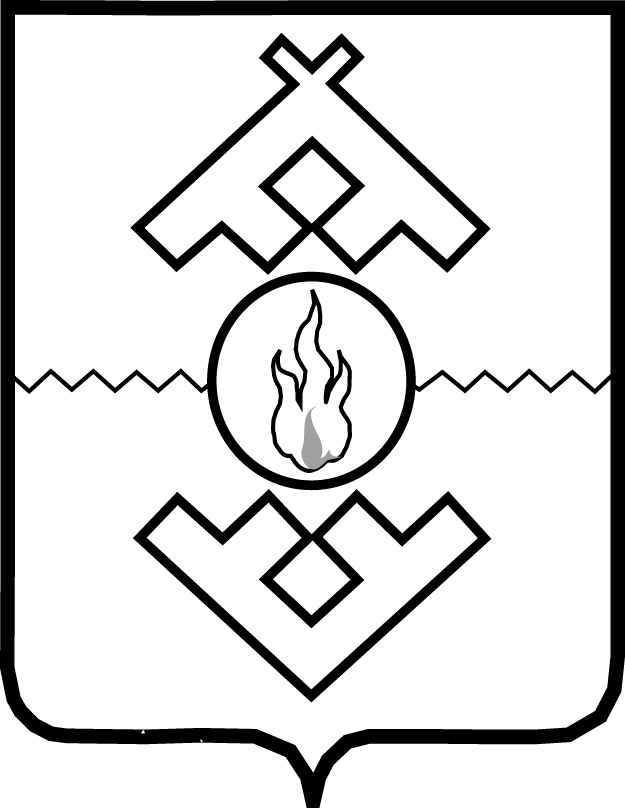 Государственная инспекция строительного и жилищного надзора Ненецкого автономного округаПРИКАЗот «____» ____________ 2018 г. № _____г. Нарьян-МарО внесении изменений в приказГосстройжилнадзора НАО от 21.06.2017 № 98Руководствуясь частью 2 статьи 8.3 Федерального закона от 26.12.2008 № 294-ФЗ «О защите прав юридических лиц и индивидуальных предпринимателей при осуществлении государственного контроля (надзора) и муниципального контроля», ПРИКАЗЫВАЮ:1. Внести изменение в подпункт 2 пункта 4 Порядка оформления заданий, а также результатов мероприятий по контролю без взаимодействия с юридическими лицами, индивидуальными предпринимателями при осуществлении регионального государственного жилищного надзора и лицензионного контроля предпринимательской деятельности по управлению многоквартирными домами, утвержденного приказом Госстройжилнадзора НАО от 21.06.2017 № 98 «Об утверждении порядка оформления заданий, а также результатов мероприятий по контролю без взаимодействия с юридическими лицами, индивидуальными предпринимателями при осуществлении регионального государственного жилищного надзора и лицензионного контроля предпринимательской деятельности по управлению многоквартирными домами» (в редакции приказа Госстройжилнадзора от 06.10.2017 № 165), изложив его в следующей редакции:«2) поступление в Инспекцию обращений и заявлений граждан, в том числе индивидуальных предпринимателей, юридических лиц, информации от органов государственной власти, органов местного самоуправления, из средств массовой информации, о возможных нарушениях обязательных требований, не содержащих в себе предусмотренных законодательством оснований для проведения внеплановых проверок юридических лиц, индивидуальных предпринимателей, при наличии возможности проверки такой информации путем проведения мероприятий по контролю;».2. Настоящий приказ вступает в силу со дня его официального опубликования.Начальник Инспекции		                	 			        Т.П. Сергеева